АДМИНИСТРАЦИЯ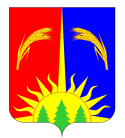 ЮРЛИНСКОГО МУНИЦИПАЛЬНОГО РАЙОНА ПОСТАНОВЛЕНИЕот 10.05.2016                                                                                                    № 117О признании утратившими силу постановлений Администрации Юрлинского муниципального районаВ соответствии с Федеральным законом от 06.10.2003 №131-ФЗ «Об общих принципах организации местного самоуправления в Российской Федерации», Уставом муниципального образования «Юрлинский муниципальный район, Администрация Юрлинского муниципального районаПОСТАНОВЛЯЕТ:Признать утратившими силу:Постановление Администрации Юрлинского муниципального района от 29.07.2013 № 487 «Об утверждении административного регламента по предоставлению муниципальной услуги «Выдача разрешений арендаторам земельных участков на передачу их прав и обязанностей по действующим договорам аренды земельных участков третьим лицам»;Постановление Администрации Юрлинского муниципального района от 29.07.2013 № 490 «Об утверждении административного регламента по предоставлению муниципальной услуги «Перевод земель или земельных участков в составе таких земель из одной категории в другую»;Постановление Администрации Юрлинского муниципального района от 31.07.2013 № 513 «Об утверждении административного регламента по предоставлению муниципальной услуги «Предоставление информации об организации оказания различных видов медико-санитарной помощи в медицинских учреждениях муниципального района»;Постановление Администрации Юрлинского муниципального района от 31.07.2013 № 514 «Об утверждении административного регламента по предоставлению муниципальной услуги «Прием обращений, заявлений, проведение служебных расследований по организации медицинских услуг». 2. Настоящее постановление вступает в силу со дня его официального опубликования в информационном бюллетене «Вестник Юрлы».3.	Контроль за исполнением настоящего постановления возложить на заместителя главы Администрации Юрлинского муниципального района Мелехину Н.А.Глава района -              глава Администрации района                                                 Т.М.Моисеева